Flexibel pedagogisch medewerker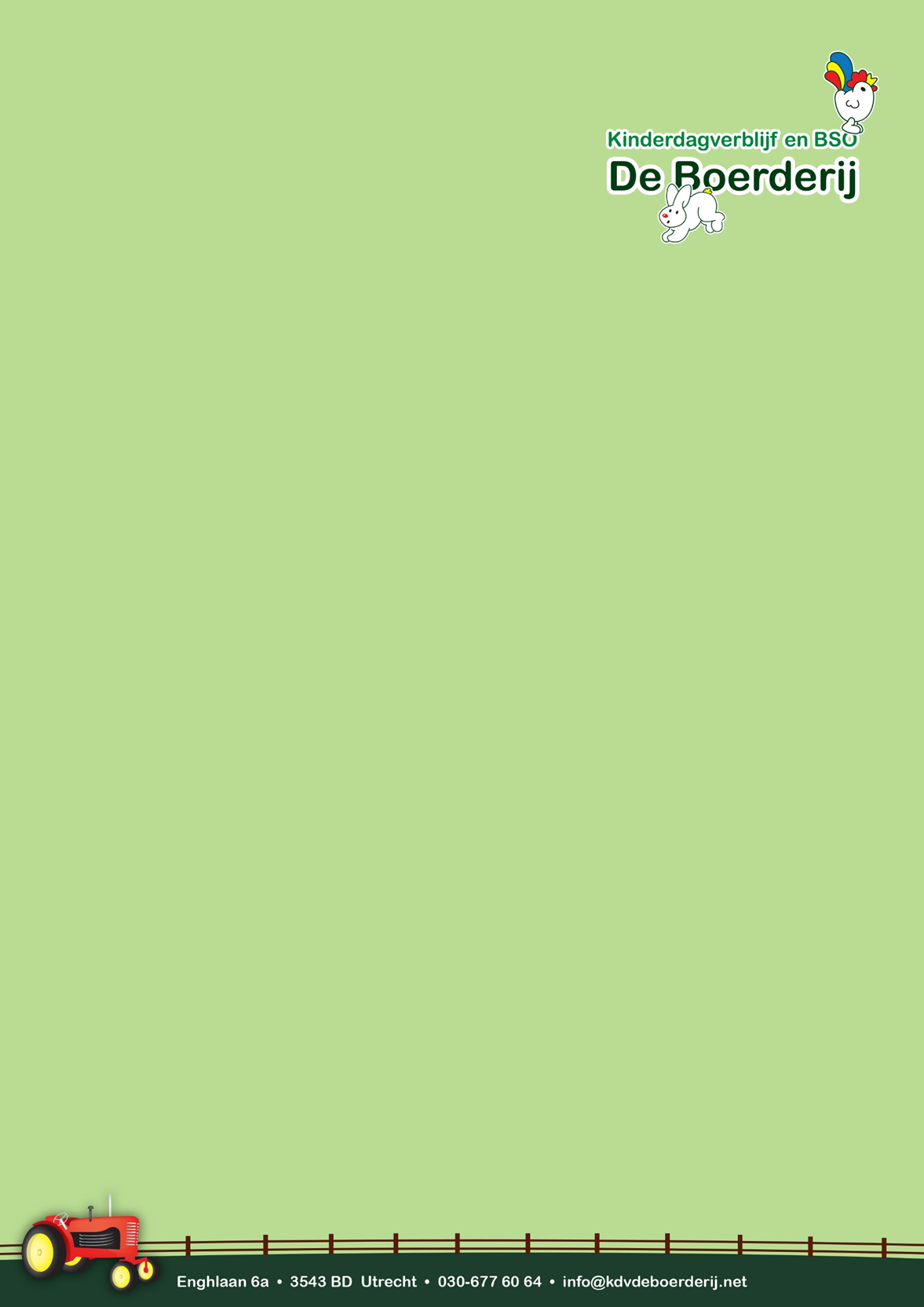 16-26 uur per weekHé leuke, flexibele pedagogisch medewerker!Kinderopvang De Boerderij biedt opvang aan kinderen van 0-12 jaar. Voor kinderen biedt dit de mogelijkheid om buiten te spelen en op te groeien in een groene omgeving, omringd door andere kinderen. “Mogen ontdekken en samen ervaren” is onze slogan! Daar komen kinderen, ouders en pedagogisch medewerkers voor naar de Boerderij!Wij zijn per direct opzoek naar een pedagogisch medewerker die op alle groepen flexibel inzetbaar is  voor 16-26 uur per week. Werkdagen kunnen variëren van maandag t/m vrijdag.Afhankelijk van je behoefte en mogelijkheden kunnen wij afspraken maken over de ingangsdatum, werkdagen en contracturen.De Boerderij onderscheidt zich door de manier van benaderen en kijken naar kinderen. Dit vraagt van medewerkers om een ander aanbod. Natuurbeleving staat bij ons centraal.Voor het stimuleren van kinderen onderling, de rol van de pedagogisch medewerker en het inzetten van ruimtes en materialen laten wij ons inspireren door de pedagogische benadering 'Reggio Emilia". Zowel kennis van deze benadering als het inzetten van de zes interactievaardigheden is een vereiste om te hebben of te willen ontwikkelen als pedagogisch medewerker van de Boerderij. Door veel tussen de kinderen te zitten, veiligheid en structuur aan te bieden creëer je samen met je collega's een prettig sfeer op de groep. We verwacht dat je met rust, zelfvertrouwen en eerlijkheid communiceert met ouders over die informatie die je nodig hebt voor de beste opvang voor hun kinderen. Ben jij rustig, vrolijk, gedreven, weet jij wat deze jonge kinderen nodig hebben, praat en zing je graag met de kinderen dan zijn wij naar jou op zoek!Buiten zijn, creativiteit, zorg en aandacht, natuur, sport en spel, authenticiteit en oog voor persoonlijke ontwikkeling zijn kernwaarden die bij onze opvang passen. Wil jij graag groeien in het vak? Dan zijn er bij De Boerderij kansen om jezelf verder te ontwikkelen.Graag lezen we meer over je ervaring en de reden waarom je graag bij de Boerderij wilt werken. Ben jij de pedagogisch medewerker die in bezit is van een passend diploma, denk aan MBO diploma (niveau 3 of 4) pedagogisch werker, een HBO diploma pedagogiek, onderwijsassistent of PABO. Stuur dan jou motivatiebrief en CV met aantoonbare werkervaring naar ons op en wie weet kan jij straks ons team versterken bij De Boerderij!
Onze voorkeur gaat uit naar iemand in de nabije woonomgeving van De Boerderij.Solliciteren kan tot 15 augustus.